Practico 0 – Herramientas Básicas de Física y MatemáticaSean los vectores  y , calcular:	c) 	d) Indicar en cada caso si el resultado es un vector o un escalar.Calcular las siguientes integrales:	c) 	d) El resultado de c), ¿es equivalente a considerar el resultado de a) multiplicado por r3? JustificarEl resultado de d), ¿es equivalente a considerar el resultado de b) multiplicado por r3? JustificarSi F es un vector uniforme (independiente de r), demostrar que se verifica: ¿Es  necesariamente perpendicular a  para cualquier campo vectorial ? Justificar la respuesta.Sea el campo vectorial  xi + yj + zk. Demostrar que:la divergencia de  es igual a 3.el rotor de es nulo.Calcular el flujo de  a través de una esfera de radio R con centro en el origen de coordenadas.(Ayuda: Aplicar el Teorema de la Divergencia).Dado un campo vectorial  (en coordenadas esféricas). a) Pasarlo a coordenadas cilíndricas. b) Mostrar que se cumple el teorema de Gauss para un cilindro recto de radio R que se extiende de z = 0 a z = L y es simétrico alrededor del eje OZ.Comprobar el teorema de Stokes siendo,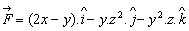 S la superficie semiesférica que determina el plano XY al cortar a la esfera de ecuación , y la curva cerrada C la circunferencia en que S se apoya. Calcular la circulación de  a lo largo de C.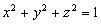 Transformación de una integral de superficie en otra más sencilla usando el Teorema de Stokes: Utilizar el teorema de Stokes para evaluar la integral del rotacional del campo vectorial  sobre el dominio S consistente en la unión de la parte superior y de las cuatro caras laterales (pero no el fondo) del cubo con vértices (1; 1; 1), orientado hacia afuera.Si la función vectorial  es :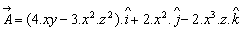 demostrar que la integral es independiente de la trayectoria C que va de P a Q (siendo P y Q fijos).
Demostrar que existe una función derivable, Φ, que verifica , y hallar su expresión.Hallar las constantes a,b,c de forma que el vector V dado por: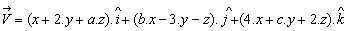 sea irrotacional.Demostrar que V puede expresarse como gradiente de una función escalar y hallar esta función. Sobre una partícula actúa la fuerza . Calcular el trabajo realizado por la fuerza al desplazar la partícula desde el punto A(0,0) al B(2,4):Si la trayectoria es la línea recta que une ambos puntos; si la trayectoria es la parábola y=x2; discutir si esta fuerza es conservativa o no. Una partícula está obligada a moverse en el plano XY bajo la acción de una fuerza conservativa . Deducir:El trabajo realizado por esta fuerza cuando la partícula se desplaza desde el punto A(x,y) al O(0,0). La energía potencial, U(x,y) , asociada a la partícula en un punto cualquiera del plano, A(x,y).